             I. I. S.    L I C E O  A R T I S T I C O    S  T A T A L E  “S a n   L e u c i o”  (CE)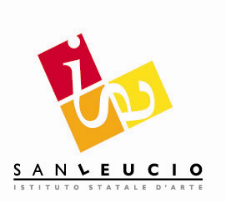                                 Via P. Tenga, 116 -  81020 CasertaDistr. Scol. N. 12 – Cod. I.I.S.CEIS042009 – Cod. Fisc. 93098380616Tel.  0823-304 917 - Fax  0823-361 565 Tel/Fax Presidenza 0823-303 971e-mail ceis042009@ istruzione.it; pec: ceis042009@pec.istruzione.itSez. Associata LICEO ARTISTICO STATALE SAN LEUCIO Cod.Istituto CESD042016Sez.Associata IPIA SAN LEUCIO Cod.Istituto CERI042011Sede Succursale – Viale  Delle Industrie Ex Saint Gobain– 81100 Caserta –Tel.0823/326095sito web www.isasanleucio.gov.itBANDO DEL 1° CONCORSO “GIOVANI ARTISTI LEUCIANI” Finalità Il Liceo Artistico “San Leucio” di Caserta indice la 1° edizione del  Concorso Giovani Artisti Leuciani  finalizzato alla promozione dell’Arte Contemporanea.Il Concorso è patrocinato dal Comune di Caserta, Assessorato all’istruzione. Il concorso prevede l’assegnazione di premi nonché l’esposizione degli elaborati durante la manifestazione finale del Liceo Artistico “San  Leucio”  di Caserta.TecnicheIl concorso è aperto  a tutti gli studenti iscritti  nell’a.s. 2019/2020 al terzo anno della scuola secondaria di primo grado.  Il tema è:  “E se fossi un artista?”. Di seguito le tecniche ammesse al concorso e le dimensioni massime da rispettare:

Pittura 
Opere realizzate in piena libertà stilistica e tecnica (olio, tempera, acrilico, inchiostro, vinile, acquerello, grafite, matita, collage, stampa di vario tipo, etc.) e su qualsiasi supporto (tela, carta, legno, plastica, ferro, etc.). Le misure massime consentite sono di cm  (50x70).
ModaRealizzazione di un bozzetto colorato su foglio A4 con specifiche di tessuto. Il vincitore lo vedrà realizzato dagli studenti del Liceo Artistico “San Leucio” in occasione della manifestazione di fine anno.
Scultura e Installazione
Opere create in qualsiasi materiale organico o inorganico, possono anche avvalersi di suoni, luci, video e movimenti meccanici o elettrici. Le misure massime consentite sono: base 50 cm, profondità 50cm, altezza 60 cm, non ci sono limiti di peso. Le opere che prevedono l’allestimento al buio dovranno essere adattabili allo spazio espositivo a disposizione.

Arte fotografica
Fotografie su supporto analogico o digitale, fotografie con elaborazioni digitali. Le misure massime consentite sono quelle di un foglio A4.

Video Arte e Cortometraggi
Video, film, slow motion, time-lapsee e opere realizzate con tutte le tecniche di animazione su qualsiasi supporto digitale e analogico, cortometraggi cinematografici, promozionali, di computer grafica. Durata massima 5 minuti. 

Arte multimediale
Opere interamente realizzate al computer o facendo uso di applicazioni e dispositivi digitali: video, installazioni, performance in cui l'utilizzo dei media digitali giochi un ruolo significativo in termini di processo creativo e di contenuto; net art, software, dispositivi interattivi, videogame, progetti di augmented reality, rapid prototyping .
Immagini e opere generate o manipolate attraverso l'utilizzo di computer, tablet, smarthphone, applicazioni, dove l'intervento tecnologico risulti predominante. Sono incluse opere di pittura digitale, gif e fotografie con prevalenti interventi di manipolazione. Le opere saranno allestite su monitor.

Arte Ambientale - street art
Opere o progetti di arte ambientale e paesaggistica dove l’intervento artistico interagisce con l’ambiente per il quale è stato pensato. Non vi sono limitazioni nella scelta del luogo di intervento. Le opere o i progetti presentati devono essere collegati alla natura e alle sue caratteristiche e più in generale allo spazio ambientale o al paesaggio in cui si inseriscono. Le opere finaliste saranno allestite su pannelli esplicativi.

Arte Urbana 
Opere o progetti di arte urbana, riqualificazione, street art, graffiti e stencil art dove l’intervento artistico è in relazione con il tessuto urbano e lo spazio pubblico in cui viene pensato e può prevedere l’uso di qualsiasi tecnica (bombolette spray, adesivi artistici, arte normografica, proiezioni video, installazioni ecc..).  Si richiede la progettazione su foglio. Le opere finaliste saranno allestite su pannelli esplicativi.

Art Design
Produzioni che nascono in ambito artistico e trovano poi una loro applicazione nel mondo del design. Opere, prodotti, progetti in cui l’influenza e l’ispirazione artistica siano evidenti. 

 
Giuria
La selezione delle Opere candidate è effettuata da una giuria  di esperti d’arte e design.

CURATORE E PRESIDENTE DI GIURIA
Dott.ssa  Prof.ssa Immacolata Nespoli

GIURIA
Michele CicalaMassimiliano MirabellaArmando La PeccerellaCamilla TarielloTeresa Di MonacoDomenico Di Dio Gianmaria Della Valle Mario LatinoCominale TommasoFrancesco Capasso
  
Premi
La dotazione dei premi sarà comunicata entro un mese dalla data di pubblicazione del bando,sul sito della scuola.www.isasanleucio.edu.it

Mostra dei finalisti
Tutti gli artisti parteciperanno all’importante mostra collettiva che si terrà presso il Liceo Artistico “San Leucio” di Caserta durante il mese di Maggio 2020. 
 Modalità di iscrizione
Gli allievi  possono iscriversi dal 5 Novembre al 20 dicembre 2019, scaricando il modulo d’iscrizione sul sito della scuola, nella sezione concorsi. Lo stesso modulo può essere inviato utilizzando una delle seguenti modalità:

a) On-line
all’indirizzo stellaliliana.iannuzzi@virgilio.it

b) Via posta
Tramite fax  0823-361 565
L’opera originale verrà ritirata da un incaricato della scuola nella settimana dal  7 al 10 Gennaio 2020.


Modalità di selezione
Le opere verranno valutate dai giurati tenendo in considerazione le caratteristiche dell'arte contemporanea e dei vari filoni artistici e secondo criteri qualitativi, di ricerca e di capacità tecnica. La giuria si riserva di valutare tutto il materiale trasmesso La proclamazione dei vincitori  e la relativa premiazione avverrà  il giorno 18 Gennaio alle ore 16.00 presso la sede succursale del Liceo Artistico  “San Leucio” di Caserta  in occasione dell’Open Day.
Le decisioni della giuria di premiazione  sono inappellabili e insindacabili.



  
Pubblicazione: 30 Ottobre 2019